Name: __________________								  	Date: __________________________Thumbs on Fire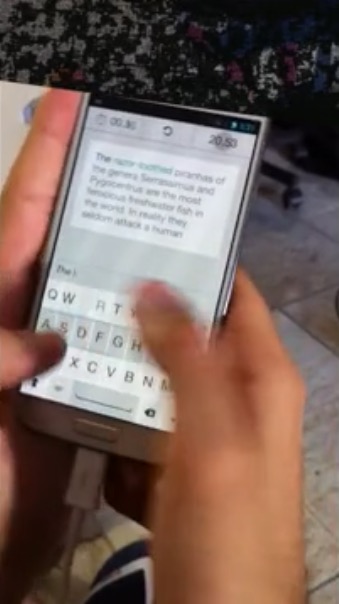 PART 1: Watch “Thumbs on Fire Act-1”: https://vimeo.com/99371274  and answer the questions before continuing with “Act 2”. You may “Rewatch” Act-1, if it will help with your estimations.How many seconds do you think it would take to complete that text message? What’s your estimate? Consider:How many words there areThe length of the wordsThe speed of the person texting1) Estimate: _________________secondsWhy?   What would your highest estimate be?What would your lowest estimate be?? What do you think is a reasonable estimate? PART 2: “Thumbs on Fire Act -2”  gives you a closer look at the text message.   https://vimeo.com/993699092) Does this information change your original estimate? If so, how does it?3) What is your Revised estimate? PART 3: Watch the video to see how long it took to write the whole text message!https://vimeo.com/993674393) Were you right? What factors do you think affected your original estimate?Go to” typingtest.com” on your phone and you are able to TEST YOURSELF – how fast are YOU??   They provide a paragraph to test how fast YOUR fingers can fly?  (No app, download or signup required)   www.typingtest.com (it says typing but on phones will test texting speed)First attempt: content-  __________________________.    Results words _________________ errors _________________ level. _________Second Attempt: content:  _______________________.    Results words _________________ errors _________________ level. _________Third Attempt: content:  _________________________.     Results words _________________ errors ________________ level. _________Observations/reflections about my timed texting: 